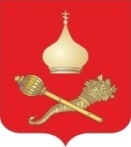 РОССИЙСКАЯ ФЕДЕРАЦИЯРОСТОВСКАЯ ОБЛАСТЬТАЦИНСКИЙ РАЙОНМУНИЦИПАЛЬНОЕ ОБРАЗОВАНИЕ«ЕРМАКОВСКОЕ  СЕЛЬСКОЕ ПОСЕЛЕНИЕ»АДМИНИСТРАЦИЯ  ЕРМАКОВСКОГО СЕЛЬСКОГО ПОСЕЛЕНИЯПОСТАНОВЛЕНИЕ	18 июль 2016 года                         № 94                             ст. ЕрмаковскаяОб утверждении Программы комплексного развития транспортной инфраструктуры Ермаковского сельского поселенияТацинского района Ростовской области на период 2017 -2027 годы                      На основании постановления Правительства РФ от 25.12.2015г. N 1440 «Об утверждении требований к программам комплексного развития транспортной  инфраструктуры поселений, городских округов», ПОСТАНОВЛЕНИЕ:Утвердить Программу комплексного развития транспортной  инфраструктуры Ермаковского сельского поселения Тацинского района Ростовской области на период 2017 - 2027 годов согласно приложению.Настоящее Постановление вступает в силу с момента его принятия и  подлежит размещению в сети Интернет на официальном сайте Администрации Ермаковского сельского поселения. Контроль за исполнением муниципальной программы оставляю за собой.Приложение №1 к	 Постановлению  администрацииЕрмаковского сельского поселения от 18.07.2016 года  №94                                                                      ПРОГРАММАкомплексного  развития систем транспортной инфраструктуры на территории Ермаковского сельского поселения Тацинского района Ростовской областина 2017 – 2027 годыПаспорт программыЦель Программы:Основной целью Программы является развитие современной и эффективной автомобильно-дорожной инфраструктуры, обеспечивающей ускорение товародвижения и снижение транспортных издержек в экономике.Для достижения основной цели Программы необходимо решить следующие задачи:1. Поддержание автомобильных дорог общего пользования местного значения и искусственных сооружений на них на уровне, соответствующем категории дороги, путем содержания дорог и сооружений на них.2. Сохранение протяженности, соответствующей нормативным требованиям, автомобильных дорог общего пользования местного значения за счет ямочного ремонта и капитального ремонта автомобильных дорог.3. Сохранение протяженности, соответствующей нормативным требованиям, автомобильных дорог общего пользования местного значения за счет реконструкции автомобильных дорог и искусственных сооружений на них с увеличением пропускной способности автомобильных дорог, улучшением условий движения автотранспорта.2. Характеристика существующего состояния транспортной инфраструктурыЕрмаковского сельского поселения Тацинского района Ростовской области2.1.  Социально — экономическое состояние Ермаковского сельского поселения Тацинского района Ростовской области.Ермаковское сельское поселение входит в состав муниципального образования Тацинский район Ростовской области, административный центр района станица Тацинская. Поселение расположено в юго-западной части Тацинского района и граничит:по северо-востоку граничит с Суховским сельским поселением,по востоку – с Зазерским сельским поселением;по северу – с Тацинским сельским поселением;по северо-западу – с Жирновским городским поселением;по западу с Белокалитвенским районом;по югу – с Константиновским районом.На территории Ермаковского сельского поселения размещаются девять населенных пунктов:- ст. Ермаковская;- х. Херсонка; - х. Фоминка;- х. Верхнекольцов;- х. Нижнекольцов;- х. Новороссошанский;- х. Чумаков;- х. Платонов;- х. Свободный.Административный центр Ермаковского сельского поселения  – станица Ермаковская с населением 2220 человек.  Расстояние административного центра поселения до райцентра – 25 км.Природно-климатические условия:Территория поселения расположена в южной части умеренного климатического пояса, для которого характерны: мягкая пасмурная зима и очень теплое, относительно сухое лето. В отдельные годы наблюдается засуха.Зимой отмечаются штормовые холодные северо-восточные ветры большой продолжительности, часто сопровождающиеся морозами и метелями. Весной увеличивается повторяемость средиземноморских циклонов, сопровождающихся юго-западными и западными ветрами. В это время преобладает ясная погода.Летом обычно наблюдается тихая, ясная и очень теплая погода. Иногда отмечаются ветры шквалистого характера, сопровождающиеся грозами и ливнями. Осенью, особенно в первой ее половине, стоит теплая и ясная погода, во второй половине сезона характер погоды меняется на зимний.Увлажнение неустойчивое. Среднегодовая температура воздуха составляет около +7,30С. Сумма среднесуточных температур за период активной вегетации 3000 - 32000С.Зима относительно теплая. Среднемесячная температура воздуха в январе -8,70С. Абсолютный минимум в отдельные годы может составлять -380С. Примерно один раз в пять лет отмечаются суровые зимы с резкими и продолжительными понижениями температуры. Снежный покров впервые появляется в конце ноября – начале декабря. Устойчивым он становится в конце декабря – начале января. За зимний период средняя высота снежного покрова составляет 12см.В третьей декаде марта снежный покров сходит окончательно. В начале апреля средняя суточная температура воздуха устойчиво переходит через +50С, а в конце второй декады – через +100С. Безморозный период длится до второй декады октября и продолжается 170 дней.В апреле происходит быстрое нарастание температур, в первой декаде мая средняя суточная температура воздуха переходит через +150С и начинается жаркое лето. Средняя месячная температура воздуха в июне – июле составляет + 21...+230С.  Максимальная температура достигает + 410С.Средняя годовая сумма осадков - 388мм, из них в теплый период выпадает 243мм. В холодное время года характерны моросящие обложные осадки.Территория относится к засушливой зоне с коэффициентом увлажнения 0,4. В теплый период года часто наблюдаются суховеи, за год насчитывается до 75 дней с суховеями. В среднем за год преобладают ветры восточных направлений (восточные, юго-восточные), составляющие 44-54%.  Среднегодовая скорость ветра составляет 5,3м/с. Безморозный период продолжается в среднем -170 дней. Глубина промерзания грунта в среднем составляет – 0.8-1.0 м.По статистическим данным в  сельском поселении проживают Таблица № 12.2.  Характеристика деятельности в сфере транспорта, оценка транспортного спроса.                          	Транспортно-экономические связи Ермаковского сельского поселения осуществляются автомобильным. Основным видом пассажирского транспорта поселения является автобусное сообщение. На территории поселения осуществляются местные пассажирские перевозки из населенных пунктов (ст. Ермаковская, х. Верхнекольцов, х. Нижнекольцов, х. Новороссошанский, х. Свободный, х. Фоминка, х. Херсонка, х. Чумаков) в районный центр. В населенных пунктах расположены остановочные пункты для посадки-высадки пассажиров, оборудованные павильонами. Перевозки обслуживают пригородные автобусные маршруты «Тацинская - Чумаков» (ср, суб) и «Тацинская – Фоминка» (вт, пт).Внутреннего пассажирского транспорта в поселении нет.Большинство  передвижений в поселении приходится на личный транспорт и пешеходные сообщения.                                                                                                                         В основе оценки транспортного спроса лежит анализ передвижения населения к объектам тяготения.   Можно выделить основные группы объектов тяготения: - объекты социально сферы;- объекты трудовой деятельности- узловые объекты транспортной инфраструктуры.2.3. Характеристика функционирования и показатели работы транспортной инфраструктуры по видам транспорта. В составе улично-дорожной сети выделяются главные улицы, улицы в жилой застройке (основные, второстепенные, проезды), хозяйственные проезды, скотопрогоны.2.4. Характеристика сети дорог поселения, параметры дорожного движения, оценка качества содержания дорог.                                                                                                                   	Дорожно-транспортная сеть поселения состоит из дорог V категории, предназначенных не для скоростного движения. В таблице № 2 приведен перечень и характеристика дорог местного значения.Таблица №2Содержание автомобильных дорог осуществляется подрядными организациями. Отсутствие альтернативных видов транспорта предъявляет большие требования к автомобильным дорогам. Сохранение автодорожной инфраструктуры осуществлялось только за счет ремонта автодорог с твердым покрытием. В условиях ограниченного финансирования дорожных работ с каждым годом увеличивается протяженность дорог требующих ремонта.          Общая протяжённость дорожной сети с твердым покрытием составляет  46 км, с твердым покрытием 37,2 км из них: асфальтовые дороги 35,1 км, щебеночные 2,1 км; грунтовые дороги 8,8 км . Многие дороги требуют ямочного  и капитального ремонта.  2.5. Анализ состава парка транспортных средств и уровня автомобилизации сельского поселения, обеспеченность парковками (парковочными местами).                                            Автомобильный парк сельского поселения преимущественно состоит из легковых автомобилей, принадлежащих частным лицам. Детальная информация видов транспорта отсутствует. За период 2013-2016 годы отмечается рост транспортных средств рост и уровня автомобилизации населения. Хранение транспортных средств осуществляется на придомовых территориях. Парковочные места имеются у всех объектов социальной инфраструктуры и у административных зданий хозяйствующих организаций.                                2.6. Характеристика работы транспортных средств общего пользования, включая анализ пассажиропотока.                                                                                                                                   Передвижение по территории населенных пунктов сельского поселения осуществляется с использованием личного транспорта либо в пешем порядке. Автобусное движение между населенными пунктами организовано в соответствии с расписанием.                                 2.7. Характеристика пешеходного и велосипедного передвижения.                                             Для передвижения пешеходов тротуары не предусмотрены. Специализированные дорожки для велосипедного передвижения на территории поселения не предусмотрены. Движение пешеходов и велосипедистов осуществляется в соответствии с требованиями ПДД по дорогам общего пользования.                                                                    2.8. Анализ уровня безопасности дорожного движения.Транспорт является источником опасности не только для пассажиров, но и для населения, проживающего в зонах транспортных автомагистралей,  поскольку по ним транспортируются легковоспламеняющиеся, химические, горючие, взрывоопасные и другие вещества. Аварии на автомобильном транспорте при перевозке опасных грузов с выбросом (выливом) опасных химических веществ, взрывом горючих жидкостей и сжиженных газов возможны в той части поселения, где проходит автомобильная дорога регионального значения.Из всех источников опасности на автомобильном транспорте большую угрозу для населения представляют дорожно-транспортные происшествия. Основная часть происшествий происходит из-за нарушения правил дорожного движения, превышения скоростного режима и неудовлетворительного качества дорожных покрытий.Крупными авариями на автотранспорте могут быть дорожно-транспортные аварии с участием пассажирских автобусов с числом пострадавших и погибших.Ситуация, связанная с аварийностью на транспорте, неизменно сохраняет актуальность в связи с несоответствием дорожно-транспортно инфраструктуры потребностям участников дорожного движения, их низко дисциплиной, а также недостаточной эффективностью функционирования системы обеспечения безопасности дорожного движения. В настоящее время решение проблемы обеспечения безопасности дорожного движения является одной из важнейших задач. 2.9. Оценка уровня негативного воздействия транспортной инфраструктуры на окружающую среду, безопасность и здоровье человека.Рассмотрим характерные факторы, неблагоприятно влияющие на окружающую среду и здоровье.Загрязнение атмосферы. Выброс в воздух дыма и газообразных загрязняющих веществ (диоксин азота и серы, озон) приводят не только к загрязнению атмосферы, но и к вредным проявлениям для здоровья, особенно к распираторным аллергическим заболеваниям.Воздействие шума. Приблизительно 30% населения России подвергается воздействию шума от автомобильного транспорта с уровнем выше 55дБ. Это приводит к росту сердечно-сосудистых и эндокринных заболеваний. Воздействие шума влияет на познавательные способности людей, вызывает раздражительность.  Учитывая сложившуюся планировочную структуру сельского поселения и характер дорожно-транспортно сети, отсутствие дорог с интенсивным движением в районах жилой застройки, можно сделать вывод  о сравнительно благополучной экологической ситуации в части воздействия транспортно инфраструктуры на окружающую среду, безопасность и здоровье человека.2.10. Оценка нормативно-правовой базы, необходимой для функционирования и развития транспортной системы поселения.Основными документами, определяющими порядок функционирования и развития транспортной инфраструктуры являются:1. Градостроительный кодекс РФ от 29.12.2004г. №190-ФЗ (ред. от 30.12.2015г.);2. Федеральный закон от 08.11.2007г. №257-ФЗ (ред. от 15.02.2016г) «Об автомобильных дорогах и о дорожной деятельности в РФ и о внесении изменений в отдельные законодательные акты Российской Федерации»;3. Федеральный закон от 10.12.1995г. №196-ФЗ (ред. от 28.11.2015г.) «О безопасности дорожного движения»;4. Постановление Правительства РФ от 23.10.1993г. №1090 (ред. от 21.01.2016г) «О правилах дорожного движения»;5. Постановление Правительства РФ от 25.12.2015г. №1440 «Об утверждении требований к программам комплексного развития транспортной инфраструктуры поселений, городских округов»;Нормативно-правовая база необходимая для функционирования и развития транспортной инфраструктуры сформирована.3. Прогноз транспортного спроса, изменение объемов и характера передвижения населения и перевозок грузов на территории поселения.Опережающее развитие транспортной и инженерной инфраструктуры – необходимое условие повышения эффективности экономики Ермаковского поселения в целом. Одним из сдерживающих факторов по дальнейшему развитию поселения является неудовлетворительное техническое состояние и низкая пропускная способность транспортных коммуникаций. 3.1. Прогноз социально-экономического и градостроительного развития поселения. 	В период реализации программы прогнозируется тенденция небольшого роста численности населения, обусловленная созданием комфортных социальных условий для проживания граждан, что в свою очередь будет способствовать восстановлению процессов естественного прироста населения. Причинами роста численности населения являются многие факторы, в том числе положительные  показатели миграционного прироста, удобное расположение вблизи районного  центра, наличие рабочих мест на предприятиях поселения.Население Ермаковского сельского поселения, в большей своей массе, сосредоточено в трех населенных пунктах: станица Ермаковская, х. Верхнекольцов, х. Новороссошанский.3.2. Прогноз транспортного спроса поселения, объемов и характера передвижения населения и перевозок грузов по видам транспорта, имеющегося на территории поселения.  С учетом сложившейся экономической ситуации, характер и объемы передвижения населения и перевозки грузов практически не изменяются.3.3. Прогноз развития транспортно инфраструктуры по видам транспорта.В период реализации Программы транспортная инфраструктура по видам транспорта не перетерпит существенных изменений. Основным видом транспорта остается автомобильный. Транспортная связь с районным центром и населенными пунктами будет осуществляться общественным транспортом (автобусное сообщение), для целей обслуживания действующих производственных предприятий сохраняется использование грузового транспорта.3.4. Прогноз развития дорожной сети поселения.Основными направлениями развития  дорожной сети поселения в период реализации Программы будет являться сохранение протяженности, соответствующим нормативным требованиям, автомобильных дорог общего пользования за счет ремонта и капитального ремонта автомобильных дорог, поддержание автомобильных дорог на уровне соответствующем категории дороги, путем нормативного содержания дорог, повышения качества и безопасности дорожной сети.3.5. Прогноз показателей безопасности дорожного движения. Предполагается незначительный рост аварийности. Это связано с увеличением парка автотранспортных средств и неисполнением участниками дорожного движения правил дорожного движения.Факторами, влияющими на снижение аварийности станут обеспечение контроля за выполнением мероприятий по обеспечению безопасности дорожного движения, развитие систем видеофиксации нарушений правил дорожного движения, развитие целевой системы воспитания и обучения детей безопасному поведению на улицах и дорогах, проведение разъяснительной и предупредительно-профилактической работы среди населения по вопросам обеспечения безопасности дорожного движения с использованием СМИ.3.6. Прогноз негативного воздействия транспортной инфраструктуры на окружающую среду и здоровье человека.В период действия Программы, не предполагается изменения центров транспортного тяготения, структуры, маршрутов и объемов грузовых и пассажирских перевозок. Причиной увеличения негативного воздействия на окружающую среду и здоровье населения, станет рост автомобилизации населения в совокупности с ростом его численности в связи с чем, усилится загрязнение атмосферы выбросами в воздух дыма и газообразных загрязняющих веществ и увеличением воздействия шума на здоровье человека.4. Принципиальные варианты развития транспортной инфраструктуры и их укрупненная оценка по целевым показателям (индикаторам) развития транспортной инфраструктуры с последующим выбором предлагаемого к реализации варианта.Автомобильные дороги подвержены влиянию природной окружающей среды, хозяйственной деятельности человека и постоянному воздействию транспортных средств, в результате чего меняется технико-эксплутационное состояние дорог. Состояние сети дорог определяется своевременностью, полнотой и качеством выполнения работ по содержанию, ремонту капитальному ремонту и зависит напрямую от объемов финансирования. В условиях, когда объем инвестиций в дорожной комплекс является явно недостаточным, а рост уровня автомобилизации значительно опережает темпы роста развития дорожной инфраструктуры на первый план выходят работы по содержанию и эксплуатации дорог.  Поэтому в Программе выбирается вариант качественного содержания  дорог.5. Перечень мероприятий (инвестиционных проектов) по проектированию, строительству, реконструкции объектов транспортной и инженерной инфраструктуры.5.1. С учетом сложившейся экономической ситуации, мероприятия по развитию транспортной инфраструктуры по видам транспорта, по развитию транспорта общего пользования, по развитию инфраструктуры для легкового автомобильного транспорта, по развитию пешеходного и велосипедного передвижения, по развитию инфраструктуры для грузового транспорта, транспортных средств коммунальных и дорожных служб в период реализации Программы не предусматриваются.Глава Ермаковского сельского поселения                             А.В. КондаковНаименование программыПрограмма «Комплексное развитие систем транспортной инфраструктуры Ермаковского сельского поселения Тацинского района Ростовской области на 2017-2027 годы (далее – Программа)Основания для разработки программыФедеральный закон от 29.12.2014 N 456-ФЗ "О внесении изменений в Градостроительный кодекс Российской Федерации и отдельные законодательные акты Российской Федерации", Федеральный закон от 06 октября 2003 года № 131-ФЗ «Об общих принципах организации местного самоуправления в Российской Федерации»,  Постановление Правительства РФ от 25.12.2015г. N 1440 "Об утверждении требований к программам комплексного развития транспортной инфраструктуры поселений, городских округов», Устав Ермаковского сельского поселения Тацинского района Ростовской области», Генеральный план Ермаковского сельского поселения.ЗаказчикпрограммыАдминистрация  Ермаковского  сельского поселенияМестонахождение: пер. Липкина,4 ст. Ермаковская, Тацинский район, Ростовская областьИсполнители программыАдминистрация  Ермаковского  сельского поселенияМестонахождение: пер. Липкина,4 ст. Ермаковская, Тацинский район, Ростовская областьЦель программыКомплексное развитие транспортной инфраструктуры Ермаковского сельского поселенияЗадачи программы- безопасность, качество  и эффективность транспортного обслуживания населения, юридических лиц и индивидуальных предпринимателей сельского поселения;                                                     - доступность объектов транспортной инфраструктуры  для населения и субъектов экономической деятельности в соответствии с нормативами градостроительного проектирования сельского поселения;                                                                                          -эффективность функционирования действующей транспортной инфраструктуры.Целевые показатели (индикаторы) программы- снижение удельного веса дорог, нуждающихся в капитальном ремонте (реконструкции); - снижение удельного веса дорог, нуждающихся в текущем  ремонте;                                   - увеличение протяженности дорог с твердым покрытием;Сроки и этапы реализации программы2017 – 2027  годыУкрупненное описание запланированных мероприятий программы-  разработка проектно-сметной документации;                                           -  реконструкция существующих дорог;                                                 -  текущий ремонт и капитальный ремонт дорог;-  содержание  дорог (зимнее содержание, ямочный ремонт, профилирование дорог и др.)Объемы и источники финансирования программы                                       За счет средств инвесторов и других источников финансирования.Ожидаемые результаты  реализации Программы- повышение качества, эффективности  и доступности транспортного обслуживания населения  и субъектов экономической деятельности сельского поселения;                                    - обеспечение надежности и безопасности системы транспортной инфраструктуры;- улучшение жилищных условий и прирост численности населения.Наименование населенного пунктаЧисло жителей, чел.Детей от 0до 7 летДетей от 7 до18 летНаселение трудоспособного  возрастаНаселениепенсионноговозрастаЕрмаковская6706082330134Херсонка19121255865Фоминка1071854430Вернекольцов5205141238145Нижнекольцов84442533Свободный50541815Новороссошанский4704937226139Чумаков1281034350Платонов-----№п/пНаименование и местонахождение автомобильной дороги и улицыпротяженность(м)класс автомобильной дороги12452х. Новороссошаннский, ул. Просвещения250Местного значения3х. Новороссошанский, ул. Коммунистическая200Местного значения4х. Верхнекольцов, ул. Мира1250Местного значения5х. Чумаков, ул. Колхозная4000Местного значения6х. Верхнекольцов, пер. Пионерский220Местного значения7х. Новороссошанский, ул. Молодежная1250Местного значения8х. Чумаков, ул. Советская1500Местного значения9х. Новороссошанский, ул. Заречная400Местного значения10х. Новороссошанский, ул. Мира200Местного значения11х. Верхнекольцов, ул. Гагарина200Местного значения12х. Верхнекольцов, ул. Вилкомира1100Местного значения13х. Верхнекольцов, пер. Садовый200Местного значения14ст-ца Ермаковская, ул. Гунькина 2000Местного значения15х. Верхнекольцов, пер. Клубный550Местного значения16ст-ца Ермаковская,пер. Пионерский165Местного значения17х. Фоминка, ул. Молодежная550Местного значения18х. Фоминка, ул. Лесная1000Местного значения19ст-ца Ермаковская, ул. Молодежная960Местного значения20ст-ца Ермаковская, пер. Липкина310Местного значения21ст-ца Ермаковская, ул. Попова1000Местного значения22х. Верхнекольцов, ул. Заречная780Местного значения23х. Верхнекольцов, ул. Школьная400Местного значения24х. Новороссошанский, ул. Мифодьева600Местного значения25х. Новороссошанский, ул. Школьная785Местного значения